Publicado en Madrid el 03/07/2020 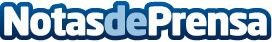 Chivite Las Fincas, el único rosado de España entre los mejores del mundoJ. Chivite Family Estates es la única bodega española que entra en este exclusivo club y se sitúa en el Top Ten junto a Château d’Esclans y Domaines OttDatos de contacto:Alicia Huidobro629647315Nota de prensa publicada en: https://www.notasdeprensa.es/chivite-las-fincas-el-unico-rosado-de-espana Categorias: Internacional Nacional Gastronomía Navarra Restauración http://www.notasdeprensa.es